Kingsfield School Parliament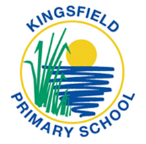 Meeting date: Thursday 10th March 2022.Attendance: 	Freya, Charlee-Lou, Bethany, Emma-Rose, Jack, Lyall, Frankie, Daisy, Lilly H. Mrs CulyerApologies: 	Grace, Charlie, George, Alfie, Lily-Rose, Lilly G, Maia, Lilly H, Lola, Jackson, Taylor, Morgan, Sarah, Megan, Bethany-Rose, Adele, Alice, Morgan P,Chair: 		Morgan PVice Chair: 	BethanySecretary: 	AliceAgenda:Proud moments.Library being kept tidy-thank you to all on the rota. Keep it up!Buddy system to support KS1 at lunchtimes. Emma Rose/Adele to arrange a rota. In place now-super! If you would like to help please speak to them.World Book Day raised £134 towards our reading sheds. Well done to all!Ideas/plans for ministries for Spring 2. Traffic survey to look at safety during drop off/pick up. Morgan, Sarah, Daisy on Monday 14th March (meet at 8.20am) with Mrs Culyer.Pro-social behaviour. Ideas for how this could be recognised in school:Verbal comments given in class recorded and sent home-note/certificate/postcard.Time for own choice activity.Daily star in class-certificate.Continue house points/star of the week/resilience rocks.Extra break time.Scheduled events:18th March 2022. Comic Relief-Non-uniform, donations please, note on newsletter.World Down Syndrome Day-21st March 2022. Invitations to wear blue and yellow socks to recognise the day, note on newsletter.A.O.BPosters needed for Comic Relief and World Down Syndrome Awarness Day. Volunteers please- Emma-Rose and others Friday 11th-2C.Volunteers to look into costs of reading sheds and seek further funding from other sources. Lyall to look into this.Bethany to liaise with Madam Baubault regarding French event. Ask Mrs Coates/Mrs Read for date.Lyall/Maia to liaise with Mrs Walker regarding history event in the summer term.Charlee-Lou/Taylor/Bethany-Rose planning a litter pick for once a month with children from the environment ministry. Thursday 17th March. Note to all classes. Find litter pickers.Next meeting dates:  24th March 2022.Copies to ministers and staff.